NOTICEEarly Childhood Workforce SubcommitteeThe public is invited to attend the following time and location:June 23, 202310:30 AM – 12:00 PMVirtual Meeting Join Zoom Meeting 
https://zoom.us/j/4967605404 Meeting ID: 496 760 5404 --- One tap mobile 
+13017158592,,4967605404# US (Washington DC) 
+13052241968,,4967605404# US 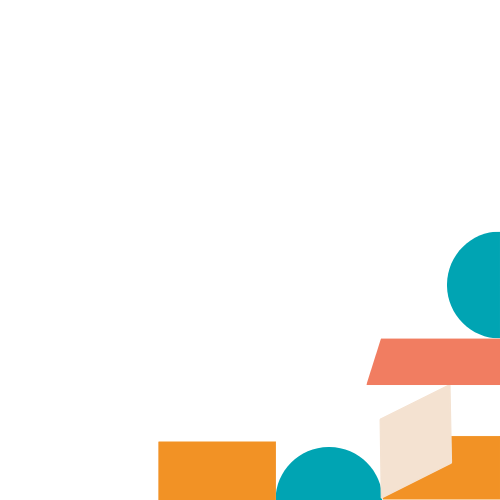 Posted: June 19, 2023